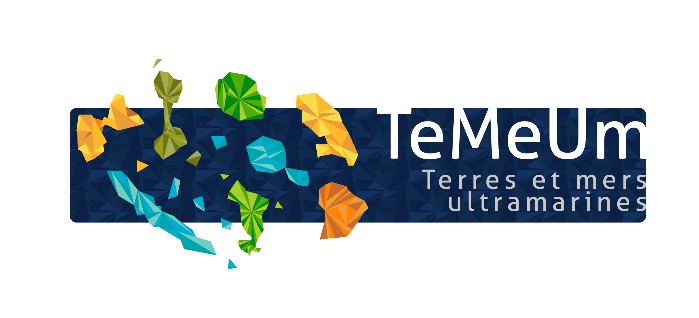 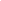 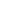 PrésentationContexte et objectifs du compagnonnage (rappel du besoin initial en formation du bénéficiaire et de l’identification de la structure soutien) :Le contexte de ce compagnonnage était de développer et parfaire les connaissances sur l’agroforesterie syntropique. C’est une technique d’agroforesterie innovante développée au Brésil depuis les années 80. Elle permet d’un part de restaurer les écosystèmes, l’UICN a même écris un guide sur la restauration écologique utilisant cette technique. D’autre part, elle répond à deux enjeux majeurs de notre temps : nourrir la population sainement et lutter contre le dérèglement climatique. En effet cette technique agricole utilisant la plantation d’arbres est connue pour améliorer la fertilité ses sols, leur capacité à capter l’eau, recréer des microclimats, améliorer la biodiversité etc.Principales évolutions du contexte et réorientations en fonction des conditions d’exécution (évènements externes ayant influé significativement sur la réalisation du compagnonnage (favorables ou défavorables))Le projet était initialement prévu à Trinidad. La pandémie COVID et l’incapacité d’entrer à Trinidad et Tobago sans vaccinations a fait que le projet a dû être repoussé en fin d’année 2022. D’autre part, le compagnon initial Erle Rahaman Noronha n’ayant pas la capacité d’accueillir dû à des changements dans sa structure, il a été convenu de pouvoir organiser la mission à Barbades, notamment au Caribbean Permaculture Research Institute, où le compagnon référent devait se rendre pour y animer une autre formation en permaculture.Bilan technique et financierExécution techniqueDéroulement du compagnonnage (toute annexe acceptée ; détailler le calendrier)Décembre
Jour 1 : Arrivée sur place le matin, installation, théorie l’après-midi : introduction à la syntropie	Jour 2 : 
- Matin, exercices sur les besoins en lumière et cycles des plantes et sur l’organisation dans l’espace des plantations
- Après-midi : Préparation du substrat des lignes de plantation (6m), travail du sol à la grelinette 	Jour 3 : Echanges avec le compagnon, préparation des trous pour planter les fruitiers : arbres et bananiers, démonstration préparation des plants de bananiers, plantation des ananas et installation du compost et paillage dans les buttes
Jour 4 : Plantation des boutures de maniocs et Curcumas, semis des graines (pois, 	Jour 5 : Installation boutures de plants mer	Préparation de la ligne de biomasse, préparation du sol, mélange des graines et compost, semis, plantation des boutures de Tithonia (Tournesol du Mexique),
Explications sur les différents types de taille, chop and drop, mise en pratique pratiqueWeekend : Visite d’autres projets agroécologiques et de regénération des écosystèmes à Barbades:Ferme de PEGCocoa Hill ForestBilan personnel (qu’est-ce que le compagnonnage vous a apporté ?)Ce compagnonnage m’a permis de monter en compétences, me perfectionner sur la technique précise de la syntropie. Jusqu’alors je pratiquais un peu par rapport à des lectures ou discussions avec pairs que j’avais eu et là j’ai vraiment pu aller plus loin dans la technicité. Améliorer mes connaissances et savoirs théoriques d’une part mais aussi pratiques. Comprendre quelles plantes associer ensemble en fonction de leur cycle de vie et leur besoin en luminosité, comprendre comment organiser les différentes espèces dans l’espace pour permettre leur croissance optimale. Savoir quand pratiquer les différentes tailles etc.Perspectives (que va vous permettre cet échange ? quelle suite allez-vous y donner ? prévoyez-vous d’échanger les rôles entre professionnel.le bénéficiaire et soutien ?)                                                                                                                                                                                                                                                                                                                                                                                                                                                                                                                                                                                                                                                                                                                                                                                         Cet échange va me permettre de poursuivre l’implémentation de la technique sur l’écolieu de notre association mais également de diffuser les bonnes pratiques à d’autres pairs sur le territoire de la Guadeloupe et plus largement.  J’ai notamment eu l’occasion de représenter l’association et les savoirs acquis lors du festival en ligne du jardin forêt.

Sachant que le référent est d’un pays hors UE nous n’avons pour le moment pas envisagé d’effectuer une mission retour. Cependant si le programme Temeum et l’OFB était favorable à une telle éventualité, nous ne manquerions pas de le solliciter pour ce type de compagnonnage. Leçons à tirer pour de futurs compagnonnages (des choses à améliorer ?)L’organisation dans un pays francophone sera peut-être plus simple en ce qui concerne la gestion du budget. En effet, pour simplifier la gestion du budget disponible, plutôt que de réaliser toutes les dépenses et d’appliquer des frais de change, nous sommes passés par la structure d’accueil qui nous a proposé un budget complet.  Exécution financière : à remplir, sauf pour les associationsBudget récapitulatif des dépenses réellement engagées dans le cadre du compagnonnageCertifié conforme par la personne habilitée à certifier les comptes (Nom, statut, signature et cachet)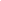 Commentaires éventuels sur l’exécution financièreLes principales dépenses ont été effectuées en dollars barbadiens, nous sommes passés directement par la structure d’accueil pour simplifier la logistique. Nous avons notamment eu des frais bancaires pour effectuer le virement à l’étranger et en devise étrangère.Attention : seuls les frais de déplacement (transport, hébergement, restauration) sont pris en charge par Te Me Um dans ce cadre.Article pour le site internet (500 car. max, possibilité de joindre des documents ou liens)Au mois de décembre 2022, Fiona ROCHE fondatrice et coordinatrice de l’association Rézilyans 971 a eu le privilège d’effectuer sa mission de compagnonage au Caribbean Permaculture Research Institute de Barbades sous la supervision Erle Rahaman Norhona co-directeur de la structure et spécialiste depuis une 20aine d’année des pratiques agricoles regénératrices du vivant. Basée à Walkers Reserve, le CPRI réalise depuis plusieurs années la restauration écologique d’une carrière de sable en utilisant des techniques innovantes telle que la permaculture et l’agroforesterie syntropique. Cette dernière développée au Brésil par Ernst Goetsh se base les successions naturelles des différentes espèces végétales autant dans l’espace que le temps. Il s’agit donc de cultiver sur un même espace et très densément une grande diversité d’espèces végétales, autant du maraichage que des arbres fruitiers ou bois d’oeuvre, qui produisent en quelques semaines voire plusieurs années certaines productrices ainsi que des plantes de biomasse pour améliorer la fertilité du sol. Durant 1 semaine, Fiona a pu renforcer ses savoirs et compétences sur cette technique qui répond à deux enjeux majeurs du monde actuel : nourrir la population sainement et lutter contre le dérèglement climatique. Pour mémoire liste des pièces à fournir :- la présente fiche complétée- les productions associées au compagnonnage- pour les associations, document Cerfa n°15059*02 Compte-rendu financier de subvention complété.- l’OFB se réserve le droit de demander spécifiquement les factures des dépenses prises en charge par Te Me Um Structure candidateProfessionnel.le participantStatutContact (mail et tel)Rézilyans 971
Association loi 1901
Fiona ROCHE
Coordinatrice
rezilyans971@gmail.com
0690234205Structure compagnonProfessionnel.le participant StatutContact (mail et tel)Caribbean Permaculture Research Institute
Erle Rahaman Norohna
Codirecteur 
Lieu de réalisation du compagnonnageBarbadesCoût total du compagnonnage (en euro)2135€Montant du financement sollicité (frais de déplacement)2100€PREVISONNELPREVISONNELREELREELREELREELREELDétail des coûtsIntitulé de la dépenseQuantité et coût unitaireCoût total de l’actionQuantité et coût unitaireCoût total de l’actiondont auto-financementdont financement demandé à l’OFB dans le cadre de Te Me Umdont autres financementsPersonnel permanent partiellement affecté au projetProfessionnel.le participantPersonnel permanent partiellement affecté au projetAutrePersonnel non permanentPersonnel non permanentDéplacementsDéplacements (ie vols longs courriers)DéplacementsDéplacements locauxDéplacementsHébergementDéplacementsRestaurationEquipement (ie dépenses d'équipement/investissement imputables au projet)Equipement (ie dépenses d'équipement/investissement imputables au projet)AutreLocation salle et matérielAutreHonoraires prestatairesAutreEdition (ex : frais d’impression)TotalTotal